Alaska Dressage Association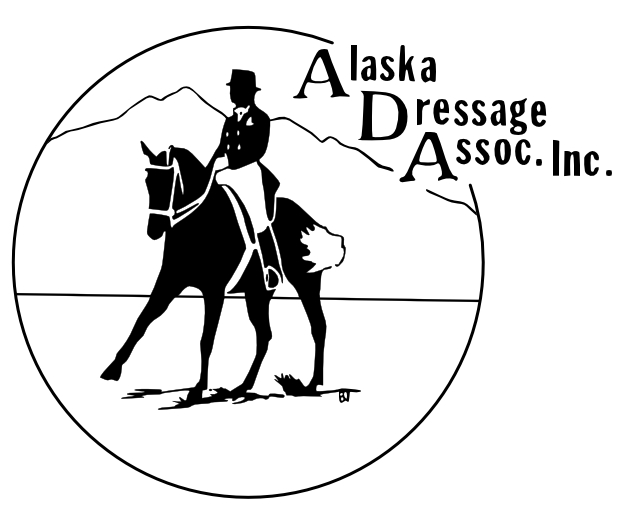 Board Meeting AgendaApril 20, 2021Call to Order:   6:05pmRoll Call:Present: Rosa, Brittany, Char, Sharon, Hilary, Killian, Leilani, MarciaExcused: LaurenApproval of Minutes from Last Meeting:Treasurer’s Report:  Paid:  Chamberlain, security deposit, insurance for first show paid.  Need to pay Fox Village, Ribbons, Deana for GMOs.Open Issues (Old Business):Show planning status (Ribbons, Show sheets)  Ribbons: Char and Hilary will finalizeEMT – how much to pay? $175 with lunchLodging for judges set up by Ardene Eaton – 2 nights only for judgesVets – Wellington and Neu - $175Omnibus – ready for review in TeamsHandbook – Motion to adopt final changes, approved.  Please review Handbook and Bylaws in TeamsNew Business:Ride-a-test at Diamond H - May 22 approved, Rosa to verify with LindaSetup arena May 15thValley activities? Wait for LaurenEvent at Zo’s? Shelby willing to help with paperwork talk if it works out.  Maybe do something in the fall or a couple days after Sue Kolstead’s show instead?  Make it a midsummer educational eventAdjourn:  7:21pmNext ADA Board Meeting:  May 18 in person? At Center